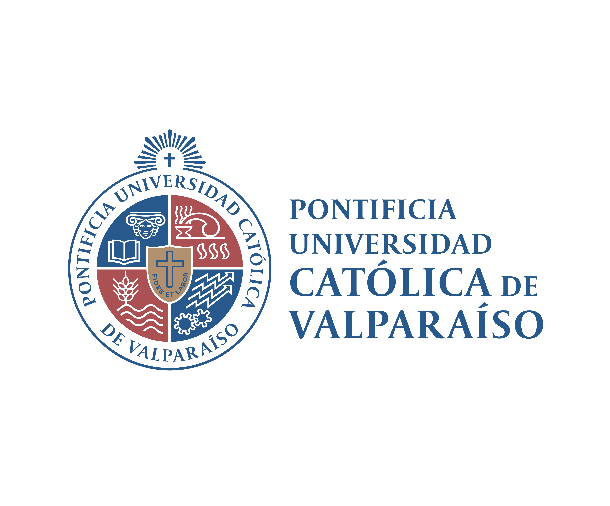 PROPUESTA DE PLAN DE ESTUDIOS
SEGUNDO SEMESTRE 2021DEBE TENER EN CONSIDERACIÓN LO SIGUIENTE:En esta etapa del proceso, el/la estudiante deberá cumplir con los requisitos que establece la PUCV para iniciar un proceso de postulación a una Universidad extranjera. Los requisitos son:Tener aprobado todos los cursos de los cuatro primeros semestres.Ser alumno/a regular de la PUCV.Tener un buen rendimiento académico (promedio de notas igual o superior al de su generación y la menor cantidad de cursos reprobados).Contar con el patrocinio de su Unidad Académica.Si se postula a una universidad en un país donde NO se habla español, se deberá presentar un certificado de idiomas que acredite, al menos, un nivel B1 según MCER (Marco Común de Referencia Europeo). No se procesarán postulaciones de alumnos/as que no hayan presentado certificación de idioma.Proceso de postulación:Completar formulario online disponible AQUI (fecha límite: 6 de noviembre de 2020 a las 23:59 horas).Al completar el formulario online, se deberán adjuntar los siguientes documentos:Avance Curricular (se debe descargar desde el Navegador Académico).Carta de Motivación dirigida al Programa de Movilidad Estudiantil.Certificación de Idioma (este último sólo para quienes postulan a países donde NO se habla español).Completar y entregar a su Unidad Académica propuesta de plan de estudios. El plazo para entregar esta propuesta finaliza el 6 de noviembre de 2020.

El resultado de las postulaciones será informado, mediante correo electrónico, el 21 de diciembre de 2020.Al momento de completar la siguiente propuesta de plan de estudios, debe considerar las siguientes observaciones:Postular al menos a 4 universidades, las cuales deben ser ordenadas por prioridad. Las universidades con convenio bilateral pueden ser revisadas aquí: https://bit.ly/3cBnwNF Revisar y cumplir con los requisitos solicitados por las universidades extranjeras para alumnos de intercambio. Cada universidad establece sus propios requisitos de admisión y al momento de postular, usted deberá cumplir con ellos.Si la universidad a la que postula es del hemisferio norte, tenga en consideración que el año académico de ellos es diferente del nuestro. Por lo tanto, revise cuidadosamente la oferta académica a partir de esto: Primer semestre (septiembre – diciembre)Segundo semestre (enero – mayo)IDENTIFICACIÓN DEL POSTULANTEPREFERENCIA Nº 1PROPUESTA DE PLAN DE ESTUDIONOMBRE Y FIRMA JEFE(A) DE DOCENCIA                                   NOMBRE Y FIRMA DIRECTOR(A)PREFERENCIA Nº 2PROPUESTA DE PLAN DE ESTUDIONOMBRE Y FIRMA JEFE(A) DE DOCENCIA                                   NOMBRE Y FIRMA DIRECTOR(A)PREFERENCIA Nº 3PROPUESTA DE PLAN DE ESTUDIONOMBRE Y FIRMA JEFE(A) DE DOCENCIA                                   NOMBRE Y FIRMA DIRECTOR(A)PREFERENCIA Nº 4PROPUESTA DE PLAN DE ESTUDIONOMBRE Y FIRMA JEFE(A) DE DOCENCIA                                   NOMBRE Y FIRMA DIRECTOR(A)USO EXCLUSIVO UNIDAD ACADÉMICAFIRMA Y TIMBRE INFORMACIÓN PERSONALINFORMACIÓN PERSONALNOMBRES: NOMBRES: APELLIDOS: APELLIDOS: RUT: RUT: CARRERA:                             UNIVERSIDAD: UNIVERSIDAD: PAÍS: VÍA DE INTERCAMBIO:BILATERAL ISEP CINDAG9ACTIVIDAD QUE REALIZARÁ:SEMESTRE DE INTERCAMBIO INVESTIGACIÓN DE TESISDOBLE TÍTULOPRÁCTICA PROFESIONALACTIVIDAD QUE REALIZARÁ:SEMESTRE DE INTERCAMBIO INVESTIGACIÓN DE TESISDOBLE TÍTULOPRÁCTICA PROFESIONAL1ASIGNATURA PUCVASIGNATURA PUCVASIGNATURA A CURSAR EN EL EXTRANJEROASIGNATURA A CURSAR EN EL EXTRANJERO1SIGLANOMBRESIGLANOMBRE112ASIGNATURA PUCVASIGNATURA PUCVASIGNATURA A CURSAR EN EL EXTRANJEROASIGNATURA A CURSAR EN EL EXTRANJERO2SIGLANOMBRESIGLANOMBRE223ASIGNATURA PUCVASIGNATURA PUCVASIGNATURA A CURSAR EN EL EXTRANJEROASIGNATURA A CURSAR EN EL EXTRANJERO3SIGLANOMBRESIGLANOMBRE334ASIGNATURA PUCVASIGNATURA PUCVASIGNATURA A CURSAR EN EL EXTRANJEROASIGNATURA A CURSAR EN EL EXTRANJERO4SIGLANOMBRESIGLANOMBRE445ASIGNATURA PUCVASIGNATURA PUCVASIGNATURA A CURSAR EN EL EXTRANJEROASIGNATURA A CURSAR EN EL EXTRANJERO5SIGLANOMBRESIGLANOMBRE55OBSERVACIONESUSO EXCLUSIVO UNIDAD ACADÉMICAUNIVERSIDAD: UNIVERSIDAD: PAÍS: VÍA DE INTERCAMBIO:BILATERAL ISEP CINDAG9ACTIVIDAD QUE REALIZARÁ:SEMESTRE DE INTERCAMBIO INVESTIGACIÓN DE TESISDOBLE TÍTULOPRÁCTICA PROFESIONALACTIVIDAD QUE REALIZARÁ:SEMESTRE DE INTERCAMBIO INVESTIGACIÓN DE TESISDOBLE TÍTULOPRÁCTICA PROFESIONAL1ASIGNATURA PUCVASIGNATURA PUCVASIGNATURA A CURSAR EN EL EXTRANJEROASIGNATURA A CURSAR EN EL EXTRANJERO1SIGLANOMBRESIGLANOMBRE112ASIGNATURA PUCVASIGNATURA PUCVASIGNATURA A CURSAR EN EL EXTRANJEROASIGNATURA A CURSAR EN EL EXTRANJERO2SIGLANOMBRESIGLANOMBRE223ASIGNATURA PUCVASIGNATURA PUCVASIGNATURA A CURSAR EN EL EXTRANJEROASIGNATURA A CURSAR EN EL EXTRANJERO3SIGLANOMBRESIGLANOMBRE334ASIGNATURA PUCVASIGNATURA PUCVASIGNATURA A CURSAR EN EL EXTRANJEROASIGNATURA A CURSAR EN EL EXTRANJERO4SIGLANOMBRESIGLANOMBRE445ASIGNATURA PUCVASIGNATURA PUCVASIGNATURA A CURSAR EN EL EXTRANJEROASIGNATURA A CURSAR EN EL EXTRANJERO5SIGLANOMBRESIGLANOMBRE55OBSERVACIONESUSO EXCLUSIVO UNIDAD ACADÉMICAUNIVERSIDAD: UNIVERSIDAD: PAÍS: VÍA DE INTERCAMBIO:BILATERAL ISEP CINDAG9ACTIVIDAD QUE REALIZARÁ:SEMESTRE DE INTERCAMBIO INVESTIGACIÓN DE TESISDOBLE TÍTULOPRÁCTICA PROFESIONALACTIVIDAD QUE REALIZARÁ:SEMESTRE DE INTERCAMBIO INVESTIGACIÓN DE TESISDOBLE TÍTULOPRÁCTICA PROFESIONAL1ASIGNATURA PUCVASIGNATURA PUCVASIGNATURA A CURSAR EN EL EXTRANJEROASIGNATURA A CURSAR EN EL EXTRANJERO1SIGLANOMBRESIGLANOMBRE112ASIGNATURA PUCVASIGNATURA PUCVASIGNATURA A CURSAR EN EL EXTRANJEROASIGNATURA A CURSAR EN EL EXTRANJERO2SIGLANOMBRESIGLANOMBRE223ASIGNATURA PUCVASIGNATURA PUCVASIGNATURA A CURSAR EN EL EXTRANJEROASIGNATURA A CURSAR EN EL EXTRANJERO3SIGLANOMBRESIGLANOMBRE334ASIGNATURA PUCVASIGNATURA PUCVASIGNATURA A CURSAR EN EL EXTRANJEROASIGNATURA A CURSAR EN EL EXTRANJERO4SIGLANOMBRESIGLANOMBRE445ASIGNATURA PUCVASIGNATURA PUCVASIGNATURA A CURSAR EN EL EXTRANJEROASIGNATURA A CURSAR EN EL EXTRANJERO5SIGLANOMBRESIGLANOMBRE55OBSERVACIONESUSO EXCLUSIVO UNIDAD ACADÉMICAUNIVERSIDAD: UNIVERSIDAD: PAÍS: VÍA DE INTERCAMBIO:BILATERAL ISEP CINDAG9ACTIVIDAD QUE REALIZARÁ:SEMESTRE DE INTERCAMBIO INVESTIGACIÓN DE TESISDOBLE TÍTULOPRÁCTICA PROFESIONALACTIVIDAD QUE REALIZARÁ:SEMESTRE DE INTERCAMBIO INVESTIGACIÓN DE TESISDOBLE TÍTULOPRÁCTICA PROFESIONAL1ASIGNATURA PUCVASIGNATURA PUCVASIGNATURA A CURSAR EN EL EXTRANJEROASIGNATURA A CURSAR EN EL EXTRANJERO1SIGLANOMBRESIGLANOMBRE112ASIGNATURA PUCVASIGNATURA PUCVASIGNATURA A CURSAR EN EL EXTRANJEROASIGNATURA A CURSAR EN EL EXTRANJERO2SIGLANOMBRESIGLANOMBRE223ASIGNATURA PUCVASIGNATURA PUCVASIGNATURA A CURSAR EN EL EXTRANJEROASIGNATURA A CURSAR EN EL EXTRANJERO3SIGLANOMBRESIGLANOMBRE334ASIGNATURA PUCVASIGNATURA PUCVASIGNATURA A CURSAR EN EL EXTRANJEROASIGNATURA A CURSAR EN EL EXTRANJERO4SIGLANOMBRESIGLANOMBRE445ASIGNATURA PUCVASIGNATURA PUCVASIGNATURA A CURSAR EN EL EXTRANJEROASIGNATURA A CURSAR EN EL EXTRANJERO5SIGLANOMBRESIGLANOMBRE55OBSERVACIONESUSO EXCLUSIVO UNIDAD ACADÉMICAPRE-SELECCIÓN UNIDAD ACADÉMICAUNIDAD ACADÉMICA:NOMBRE ESTUDIANTE:Luego de haber estudiado el caso de nuestro/a estudiante, patrocinamos su postulación al Programa de Movilidad (Marcar con una X al lado de la opción seleccionada)SINOArgumentos respecto a su decisión.IDENTIFICACIÓN DE LA PERSONA RESPONSABLE EN LA UNIDAD ACADÉMICANOMBRE RESPONSABLE:CARGO RESPONSABLE: